22.05.2020 r.Pamiętaj o spotkaniu na Skype o godz. 16.00. Wydrukuj sobie karty pracy. Do zobaczenia. Jeśli nie masz takich możliwości, po prostu wykonaj zadania.Edukacja matematyczna.Wykonaj zadania.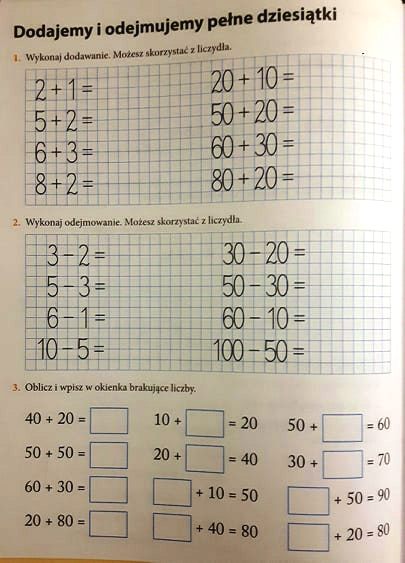 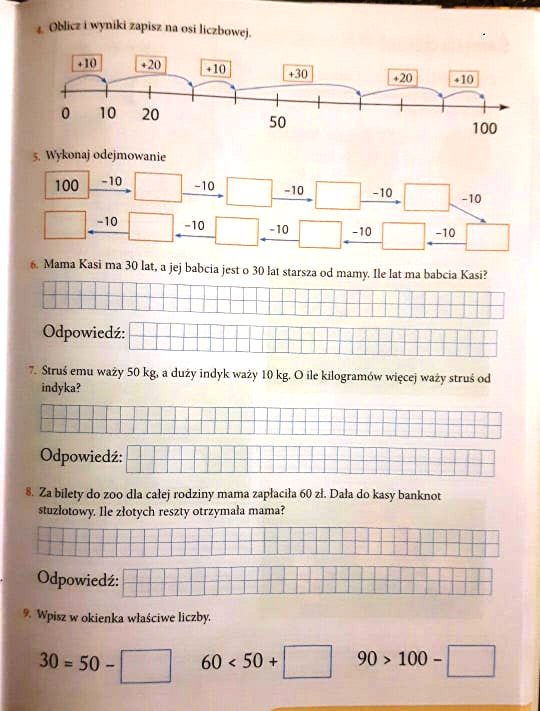 Edukacja techniczna.Spróbuj wykonać wóz strażacki z pojemnika po jajkach.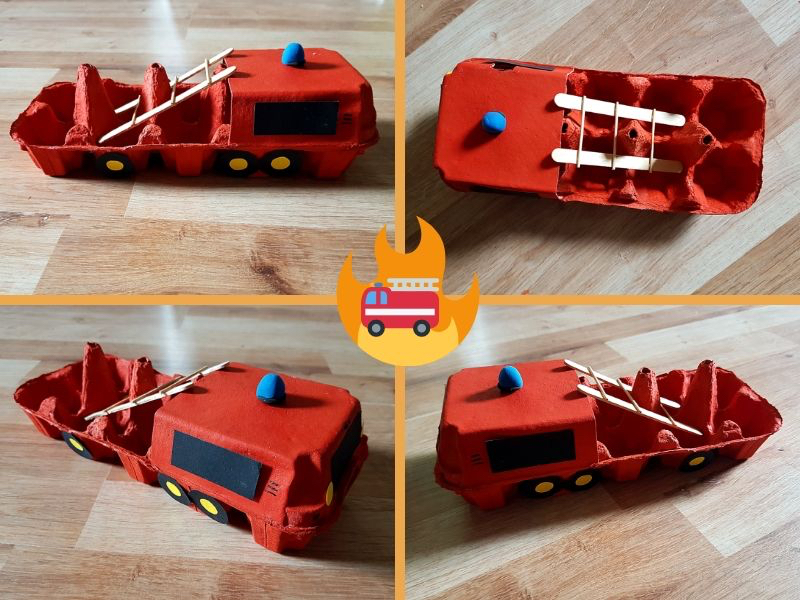 